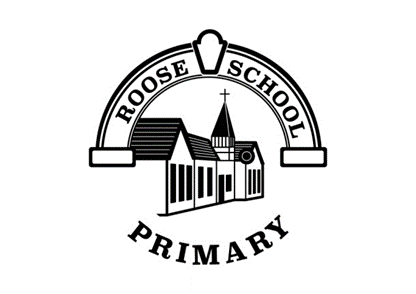 General ideas for home-learningPlease read each day.  Try to do 10 minutes or more reading with your child every day and discuss with them what they have read.  Extra reading books have been sent home with each child.  I f you would like anymore, you will find extra texts online that you can use.  Just search for reading texts for your child’s year group/reading stage.  Practise your child’s spellings or sounds that they have been taught so far. We have been learning the rules for adding suffixes to words in class, ‘ed’ and ‘er’.  Phonics play also has some games that the children can play to practise their blending and segmenting skills. https://www.phonicsplay.co.uk/ Username – children2 Password – ROOSERead and write Year Two common exception words. Practise basic maths skills –This half term we have been learning facts for the 2, 5 and 10 times tables; adding and subtracting 2 digit and 1 digit numbers; and learning the names and properties of 2d and 3d shapes.  Research important people in history who have brought about change - the children have enjoyed learning about Florence Nightingale and James Ramsden.  Children could do further research on both of these individuals and record facts about what they have learnt.  Other useful websites for ideas are:https://www.bbc.co.uk/bitesize/levels/z3g4d2pwww.topmarks.co.uk you can search for all topics and activities. Websites on the Learning Wall. https://home.oxfordowl.co.uk/Please also see the document on the school website regarding practical activities for other projects to do at home. 